Муниципальное бюджетное дошкольное образовательное учреждение детский сад № 89 города Пензы «Солнечный лучик»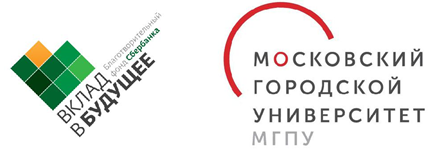 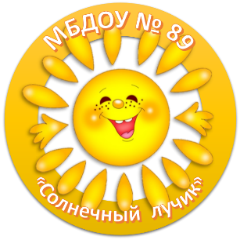 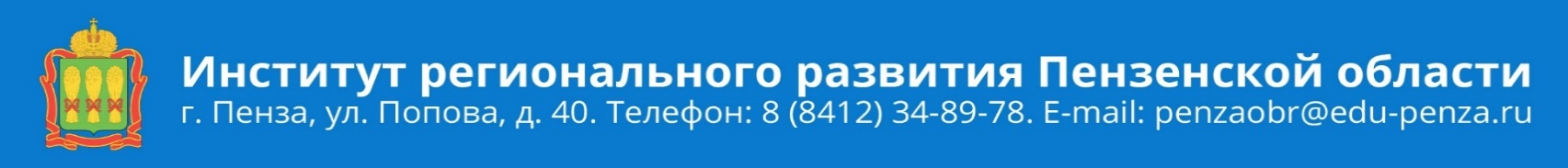 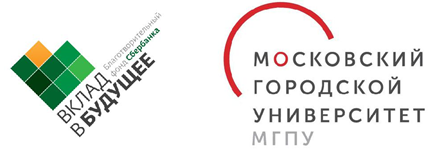 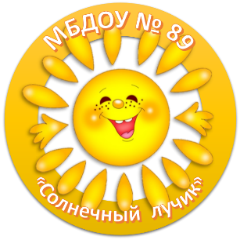 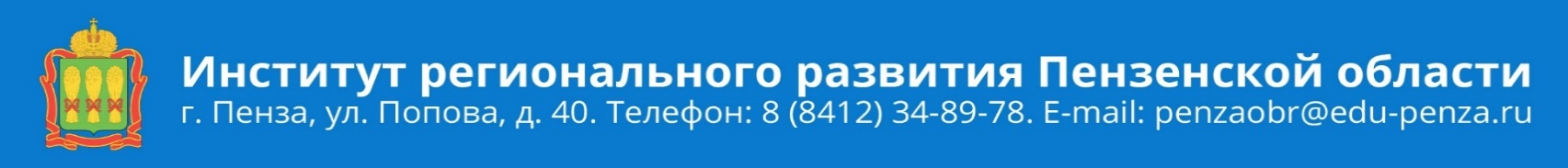 УПРАВЛЕНЧЕСКИЙ ПРОЕКТ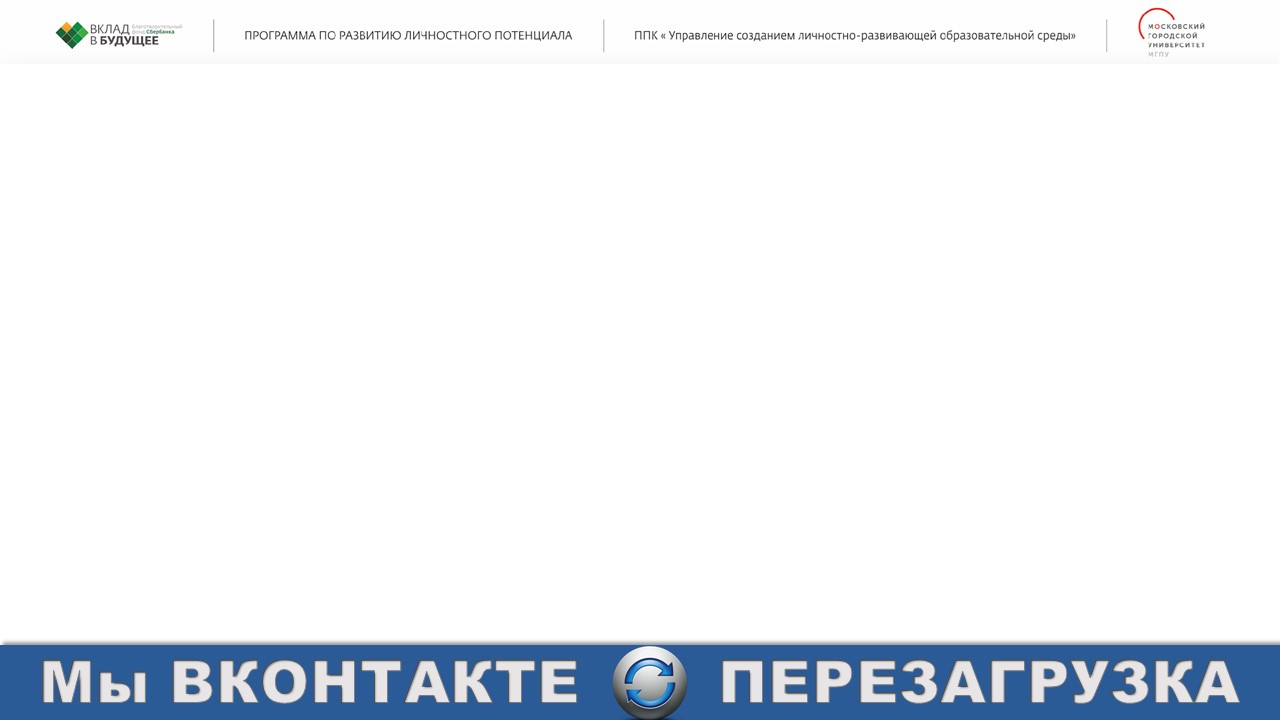 «Создание творческой образовательной среды посредством использования широких возможностей Интернет-ресурсов» (2021-2024)ПЕДАГОГИЧЕСКИЙ ПРОЕКТ«Творческий марафон в социальной сети как эффективная форма организации онлайн-взаимодействия всех участников образовательных отношений»Корженкова Наталья Викторовна, учитель-логопедКраснова Марина Викторовна, учитель-логопедКуренкова Наталья Александровна, воспитательЧередова Оксана Николаевна, воспитательПенза 2021Описание проекта«Творческий марафон в социальной сети как эффективная форма организации онлайн-взаимодействия всех участников образовательных отношений»Выбранная тема проекта тесно связана с темой и ключевой проблемой управленческого проекта нашего детского сада, который с уверенностью заявляет: «МЫ ВКонтакте! Онлайну в детском саду быть!». Мы понимаем, что это игра всерьез и надолго. Не заменяя живое общение, онлайн может стать помощником и надежным другом в достижении тех целей, которые мы реализуем вживую. Эти идеи и определили концепцию педагогического проекта, поскольку он является частью управленческого.Принимая эти новые условия, у нашей педагогической команды остро стоял вопрос, на сколько это реально? Обсуждение этого вопроса в рамках созданного профессионально обучающегося сообщества помогло нам определить место нашего педагогического проекта в рамках управленческого и согласовать его с основными изменениями, запланированными управленческой командой. Цель педагогического проекта 	 - создание условий для формирования эффективных способов взаимодействия всех участников образовательных отношений средствами Интернет-ресурсов, а именно социальной сети ВК. Основная проблема проекта - отсутствие разработанных механизмов интеграции Интернет-ресурсов в образовательную среду ДОУ.Направление педагогического проекта – разработка технологии с акцентом на развитие личностного потенциала ключевых участников образовательных отношений. А это — педагоги, дети, родители, которые получают возможность для развития личностного потенциала — каждый на своем уровне:дети -  возможность быть самостоятельными, активными, инициативными; педагоги -  возможность использования новых эффективных инструментов, новые векторы и горизонты личностного и профессионального роста; родители -  возможность общения и включение в жизнь ребенка и детского сада; новых смыслов и возможностей в повышении родительской компетентности.  А в конечном итоге детский сад получает   возможность стать открытой творческой территорией.Механизмы и способы достижения желаемой цели:В организационно-технологическом компоненте: новое содержание. Основными механизмами организации образовательного процесса станут индивидуализация, поддержка детской инициативы и самостоятельности. Будут внесены изменения и в условия организации образовательного процесса, планируется введение новых элементов режима дня (утренний - вечерний круг). Суть таких изменений - уход от формата традиционных занятий   к новым формам освоения содержания, освобождение   времени на событийную деятельность, переход на новый формат детско-взрослого взаимодействия. Изменения планируются и в системе методической работы: от непродуктивного общения и взаимодействия к творческому, эмоциональному профессиональному общению и взаимодействию – запуск ПОС по внедрению творческих марафонов с социальной сети.Социальный компонент: новые возможности для сотрудничества и взаимодействия. Планируются изменения в организации отношений между участниками образовательных отношений   - 	от отношений с высокой степенью зависимости к отношениям с большей свободой, но и большей ответственностью. Изменения в подходе к использованию возможностей Интернет-ресурсов в образовательном процессе ДОУ - понимание необходимости активного использования ресурсов глобальной сети Интернет как средства эффективного взаимодействия всех участников образовательного процесса.  В центре всех онлайн-событий – активный ребенок, который вместе, наравне со взрослым, участвует и реализует свои идеи и потребности.Предметно-пространственный компонент: среда новых возможностей. Акцент на развитие субъектности ребёнка, у которого есть возможность строить свою среду.  Изменение коснутся способа функционирования в образовательной среде   - 	от официальной пространственной среды, неизменяемой к эмоционально насыщенной среде, интерактивной, от среды, которая не стимулирует, не развивает к среде, которую создают сами участники образовательного процесса. Изменения в оснащении образовательного процесса - от морально устаревшего к современному оборудованию.  Этапы реализации проектаПодготовительный этап: Анализ ресурсов и создание ПОС. Разработка идеи проекта.Проектировочный этап: Разработка плана реализации проекта, методических рекомендаций и требований.Практический этап: Реализация проекта. Оценка уровня продукта проекта.Аналитический этап. Анализ проделанной работы. Оценка полученных результатов.Условия реализации проектаДля реализации проекта необходимо наличие электронной страниц в социальной сети, а именно ВКонтакте. Это необходимый инструмент для взаимодействия воспитателя группы с семьями воспитанников.Содержание проекта.Взяв на основу идеи управленческого проекта, соединив коллективное творческое дело и сеть интернет, мы получили качественно новую форму организации онлайн взаимодействия - творческий марафон в социальной сети. (Приложение 1)В чем суть этой технологии? Это игра-соревнование между семьями воспитанников на странице группы «ВКонтакте». Суть марафона – выполнение творческих заданий. «Бегут» все желающие участники группы; цель– раскрыть свой потенциал, научиться чему-то новому, обменяться опытом и идеями. Основным ресурсом проекта стали методические материалы и инструменты Программы по развитию личностного потенциала, которые объединены в серию «Школа возможностей». Проанализировав их, мы с радостью и удивлением обнаружили, что они обладают безграничными возможностями для создания любого творческого марафона в режиме онлайн.  Как это работает? Технология творческого марафона проста и представляет собой несколько этапов.«Афиша марафона» - объявления темы марафона, правила марафона, старта и финиша (сроков) на странице группы ВКонтакте. (Приложение 2) «Старт марафона» - объявление творческих заданий. (Приложение 2) «Финиш марафона» - подведение итогов, определение победителей, оценка успешности марафона.Темы могут продолжением занятий курса «Обо мне и для меня», если детей что-то особенно заинтересовало. Так родилась идея первого марафона «Птица души», образ которой особенно впечатлил детей. Обсуждая главную мысль занятия, что у каждой семьи своя особенная душа, возникла идея отправиться в марафон и поближе друг с другом познакомиться. Главное - это должно быть что-то актуальное в данный момент времени. Идеально, если марафон решает какую-либо проблему, возникшую у детей: например, воспитывает доброту, чувство взаимопомощи, умение видеть прекрасное. Обязательные атрибуты марафона:Творческие задания - доступные, нацеленные на выполнение всей семьей. Это своеобразный вызов его участникам. И чем креативнее он будет, тем быстрее они на него откликнуться. Как этого добиться? Уходить от шаблонов, искать новые оригинальные формы, наполнить которые содержанием нам помогли методические материалы и инструменты серии «Школы возможностей».В каждый маршрут мы планируем включить чек-листы по теме марафона, постоянные рубрики «Сказка на ночь», «Разговор по душам», «Полезная теория» со ссылками по теме марафона на онлайн-кинотеатр, хрестоматию, онлайн-курс для родителей и т.д. Каждый педагог, зная образовательные ресурсы и возможности своих семей в группе, может предложить свои варианты взаимодействия в таком формате, используя ресурсы «Школы возможностей».Примеры творческих заданий: Фотокросс – это фотоигра, творческое соревнование со спортивным азартом. Нужно сделать несколько снимков на заданную тему. Например, осенний фото кросс: по пути из садика домой сфотографировать примету осени.Акции - комплексные мероприятия, действия, направленные на привлечение внимания к существующей проблеме (актуализация), в том числе посредством распространения информации.  В ходе акций дошкольники получают знания, формируют навыки культуры, активную жизненную позицию. Акции служат хорошей пропагандой среди родительской общественности. Дети видят отношение родителей, организацию мероприятия и сами в ней участвуют.Творческие эстафеты по теме марафона – семья, принявшая эстафету, выполняет условие марафона и передает эстафету дальше.Полезная привычка месяца. Решив однажды проверить информацию о том, что привычка формируется 21 день, мы с родителями с удовольствием решили в марафонах сохранить эту «привычку» как прекрасный способ тренировки самодисциплины и силы воли. Выполнив условие, необходимо отметить это в календаре. Например, «полезная привычка ноября – почитать ребенку перед сном сказку».После выполнения заданий семьи выкладывают фото или видео отчеты, отметив, что получилось, а что - нет, какие эмоции и чувств испытали, пожелания и рекомендации на будущее. (Приложение 3)Рекомендации: важно учесть, если у ребенка нет возможности выложить информацию в сеть, но есть желание участвовать в марафоне, он выполняет задания в группе, а фото и видео отчеты выкладывает воспитатель. Педагогу необходимо поддерживать обратную связь с участниками марафона: в группе с сети обязательны ответные сообщения (посты) воспитателя, в группе с детьми обсуждать результаты и делиться впечатлениями, морально подбадривать и мотивировать семьи.Мы же подводим итоги марафона, оцениваем его успешность, результат – это «финиш марафона». Успешность марафона можно оценить, как количественно, так и качественно с помощью обратной связи. Количественный показатель – это статистика активности и посещаемости группы родителями, количество семей, участвующих в марафоне. Критерии качества оцениваем по результатам наблюдения, анкетирования, опроса, по участию в рефлексии как детей, так и родителей. (Приложение 4,5)Практическая реализация проекта.На сегодняшний день, так ка мы уже начали занятия по социально-эмоциональному развитию детей, запущен первый творческий марафон «Птица Души». Марафон идет и в старшей, и в подготовительной группах. Название марафону мы дали вместе с детьми, а творческие задания разрабатывали педагогической командой. В дальнейшем планируем привлечь к этому и детей.Основной формой организации взаимодействия в группе с детьми стала технология группового сбора, где дети получают прекрасную возможность планировать, обсуждать, выбирать и проявлять инициативу. В зависимости от цели, это может быть и детский совет – где выбирается тема марафона.  А может быть и рефлексивный круг, основная задача которого, оценить эмоциональный отклик детей на события марафона. Чтобы зафиксировать результаты голосования, совместного планирования или выбора, в группе должны быть «говорящие зоны», уголки для самовыражения. «Доски планирования» -  для фиксации результатов совместного планирования, выбора или голосования детьми за «событие», которое в дальнейшем будет запущено в социальной сети. «Доски достижений, эмоций и настроения»» - для рефлексии и оценки. С одной стороны, дети должны чувствовать, что их попытки пробовать новое, в том числе и при планировании собственной деятельности, будут поддержаны взрослыми.С другой стороны, это возможность проанализировать, провести диагностику результативности проделанной работы. Кроме того, мы работаем над созданием в детском саду активных информационных зон для осуществления обратной связи: демонстрации роликов, отчетов с творческих марафонов в соц. сети. Риски проекта:Педагогическая команда проанализировала сложности и проблемы, которые могут возникнуть в процессе реализации проекта.Со стороны педагогов:•	недостаточная степень активности, инициативности педагогов;•	«формальное» следование за новым трендом при сохранении старых, отживших способов выстраивания коммуникации и взаимодействия;•	буквальный перенос онлайн-способов взаимодействия в работу с родителями и с детьми дошкольного без учета возрастной специфики;•	неготовность к проявлению детской субъектности; распространенность устаревшего образа ребенка как слабого, во всем зависимого от взрослого, которая ведет к искажению представлений взрослых о потребностях детей.Основной способ их минимизации организация профессионально обучающихся сообществ. У родителей свои страхи. Получив негативный опыт онлайн сотрудничества, они уже боятся, что и в детском саду их загрузят по полной и не хотят в этом участвовать. Обсуждая вопросы мотивации родителей, мы сделали вывод, что она напрямую зависит от вовлеченности педагога, от того, насколько он проникся и загорелся идеей. Позитив, чувство юмора, жизнестойкость, искренняя увлеченность помогают создать атмосферу доверия, сотрудничества и взаимопонимания. Даже те родители, которые поначалу относились к такому формату настороженно, постепенно «оттаяли» и включились в сотрудничество, подхватив нашу идею ТВОРЧЕСКИХ МАРАФОНОВ: «Чтобы быть в памяти детей завтра, надо быть в их жизни сегодня».Результаты проекта:•	Активная субъектная позиция родителей. •	Рост воспитательного потенциала семьи. •	Расширение спектра совместных дел родителей и педагогов.•	Увеличение охвата родителей разнообразными формами сотрудничества. •	Рост посещаемости родителями мероприятий по педагогическому просвещению и активность их участия в них.Продукты проекта:Положение «Об электронной странице группы в контакте (Требования к организации и содержанию электронных страниц В контакте в интернет-пространстве).Пошаговая инструкция для педагогов по созданию страницы группы «ВКонтакте». План мероприятий для педагогов по организации взаимодействия с родителями средствами Интернет-ресурсов: консультации, семинары-практикумы, дискуссии, мастер-классы. Методические рекомендации по проведению творческого марафона в социальной сети.Банк творческих заданий «4К».Видео и фотоотчет марафонов, размещенных на сайте детского сада и на YouTube канале.Таким образом, правильно организованная работа в онлайн-режиме, профессиональное общение, своевременная обратная связь, интересные задания, и что не маловажно, вовлеченность педагога, сделают творческий марафон вашим союзником и партнером всерьёз и надолго.  Но самое главное, что эта технология помогает решить стратегические задачи, обозначенных в управленческом проекте:создает условия для усиления доли «творческого» типа образовательной среды обеспечивает условия для повышения показателей таких приоритетных параметров среды, как обобщенность, мобильность, социальная активность. И, несмотря на это, мы продолжаем искать новые возможности, новые активные технологии и формы онлайн-взаимодействия и приглашаем к сотрудничеству всех, кому эта тема также интересна.Перспективные проекта:Спланировать в дальнейшем систему электронного взаимодействия ДОУ с родителями, куда будут включены: официальный сайт ДОУ; сайты педагогов, групповые электронные страницы ВКонтакте.Сформировать информационное поле ДОУ, его позитивный образ.Приложение 1МАРАФОН «ПТИЦА ДУШИ»ДРУЗЬЯ!  У каждой семьи есть душа. А в душе живут прекрасные птицы. Не верите?  Тогда объявляем наш марафон открытым!  Мы предлагаем Вам провести время интересно и с пользой: узнать, о чем поет птица души, где отдыхает, какие семейные традиции хранит и еще много всего удивительного. Заданий будет немного. Все задания можно выполнять в удобной для вас последовательности! Отчёт может быть в виде: коллажа, фото или видео. … Очень надеемся на ваше с нами сотрудничество!!! Кто с нами???Творческие задания:«Фотокросс» - Друзья, предлагаем поделиться фотографией, в которой отражена душа вашей семьи. На старт! Внимание! Марш!«Музыка души» - Уверены, в каждой семье есть своя любимая песня или мелодия, которая заставляет вас улыбнуться, вспомнить важные моменты или просто пуститься в пляс! Выкладывайте свои любимые треки. Соберем душевную коллекцию нашей группы!«Книга души» - А вы любите вечерами, укутавшись в плед, почитать вместе с детьми перед сном? Поделитесь своей любимой книгой, а мы все вместе обязательно почитаем ее в группе!«Место отдыха души» - В каждой семье есть место, которое они посещают чаще всего. А где любит отдыхать ваша семья? Поделитесь фото или видео. Устроим семейный фото вернисаж!«Блюдо души» - Поделитесь кулинарными секретами и предложите рецепт вашего любимого семейного блюда! «Фраза души» - Мы предлагаем немного замедлить бег и поразмыслить, подумать, с какой фразой или словом ассоциируется ваша семья? Поделитесь, уверены это очень интересно!«Полезная привычка души» - Мы не сомневаемся, что в вашей семье есть полезные привычки, поделитесь с нами! Нарисуйте свою «Птицу Души» - птицу, которая станет символом вашей семьи и обязательно принесет удачу, здоровье и счастье! Рисунки выкладываем на странице группы!Приложение 2Примерная афиша марафона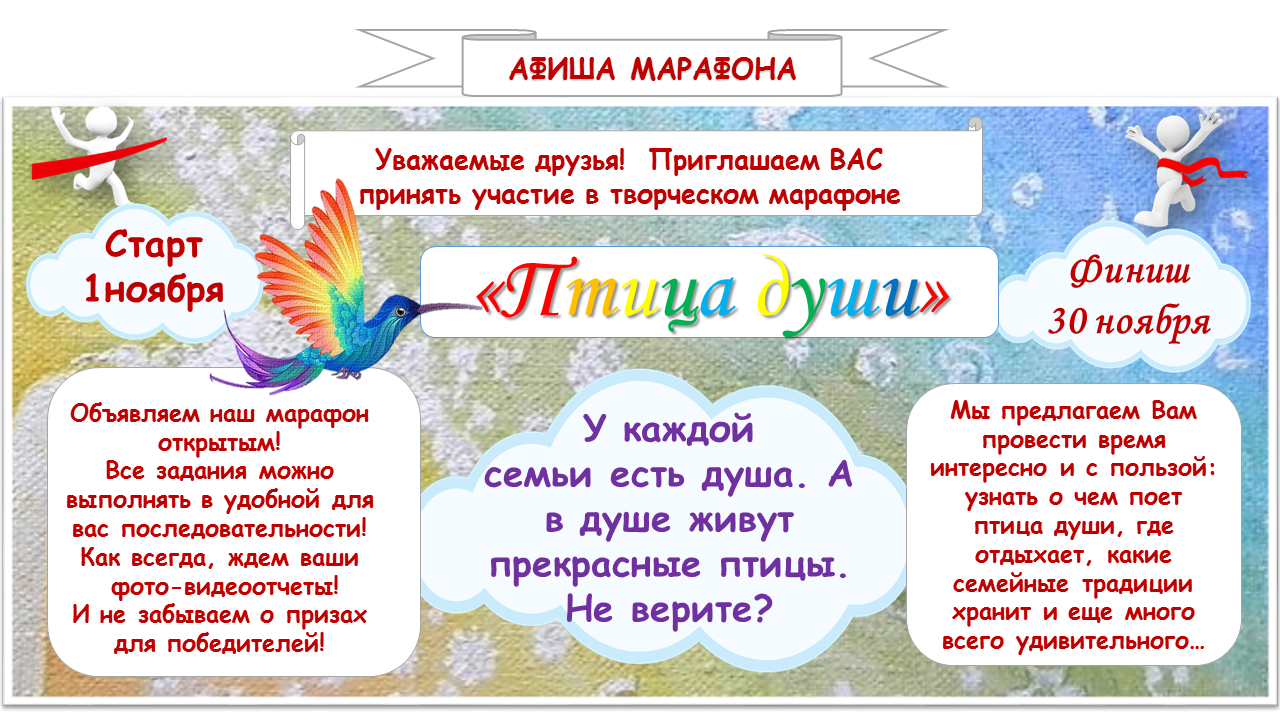 Примерный маршрут марафона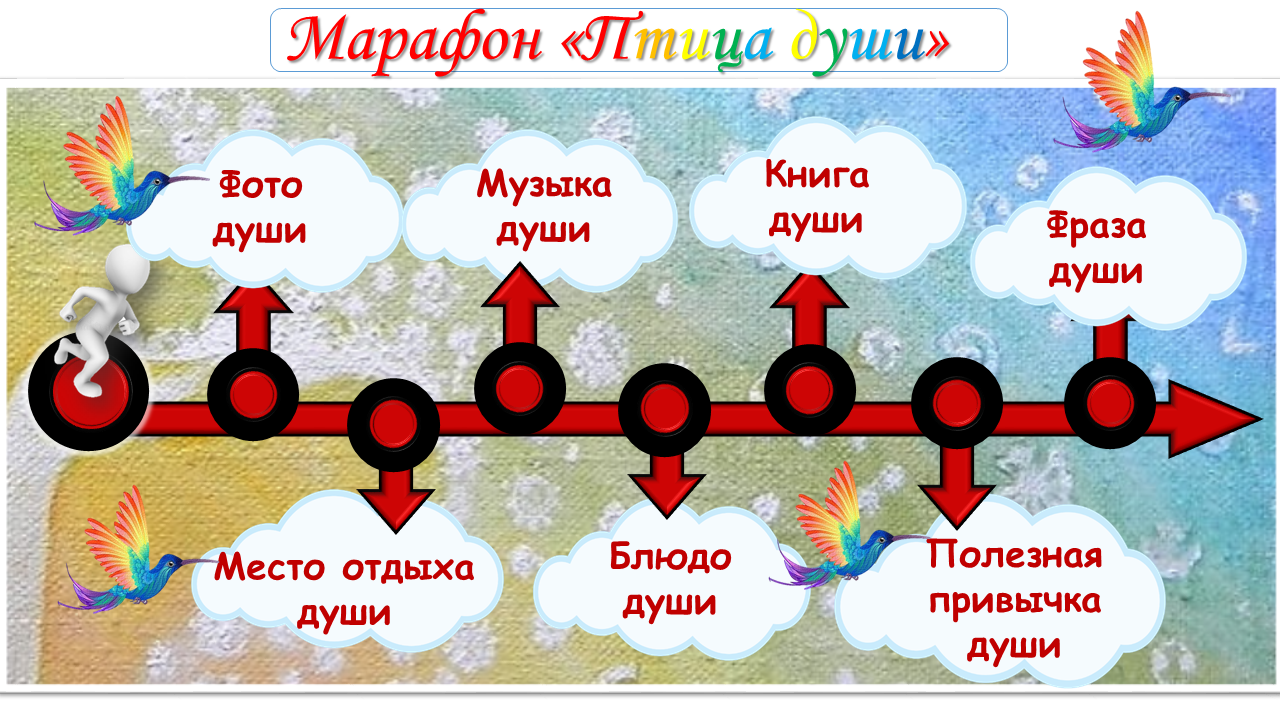 Приложение 3Фотоотчеты семей на станице группы ВК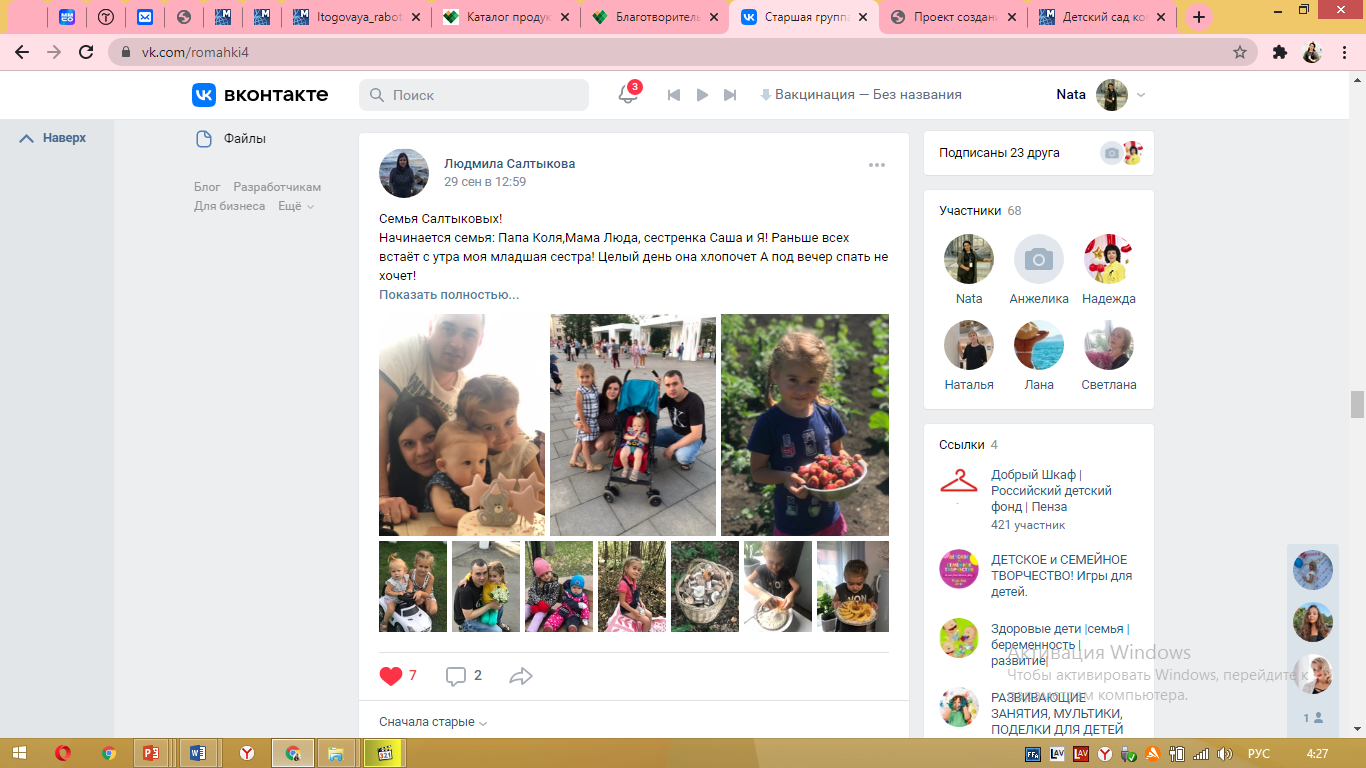 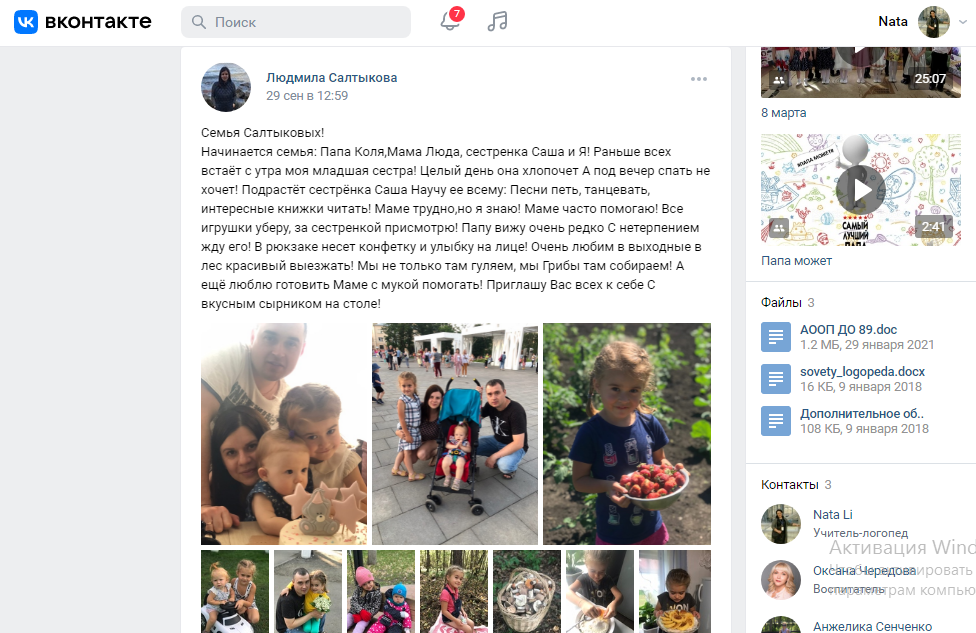 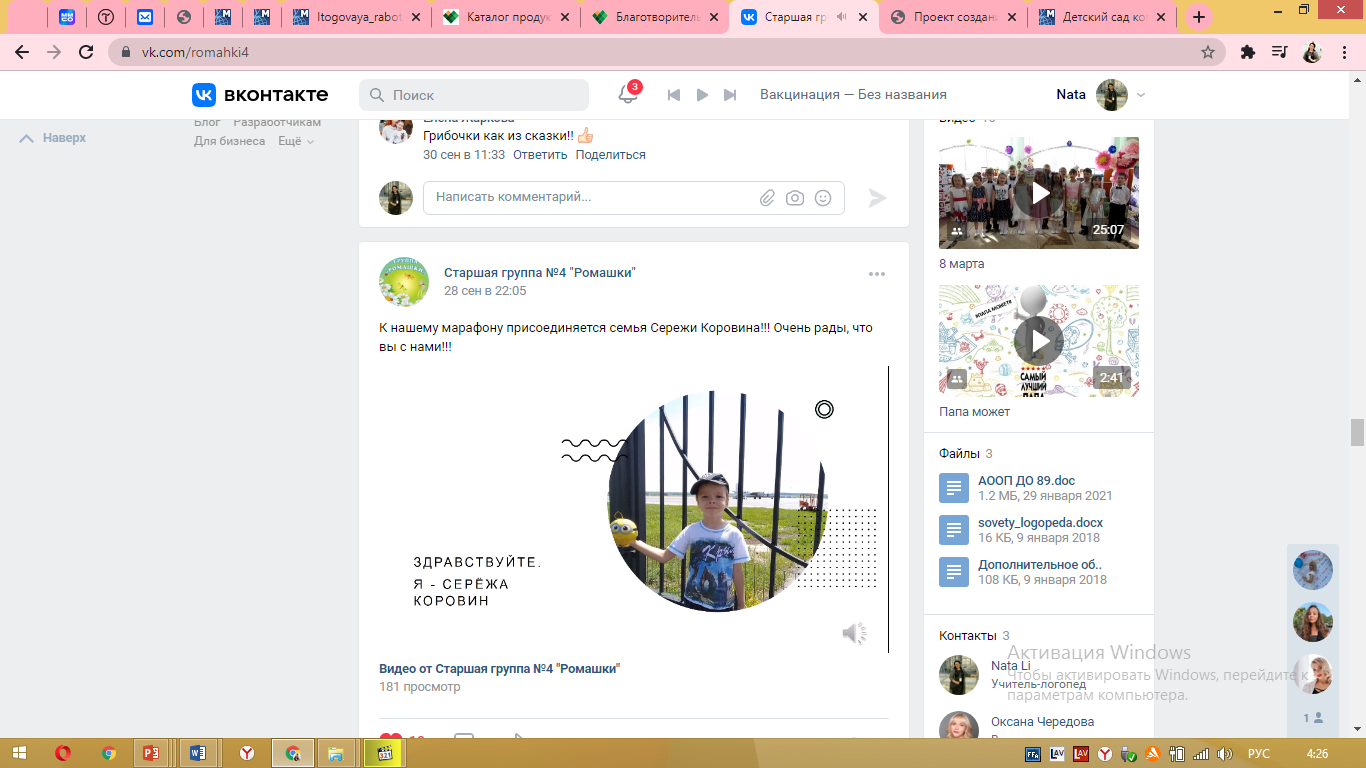 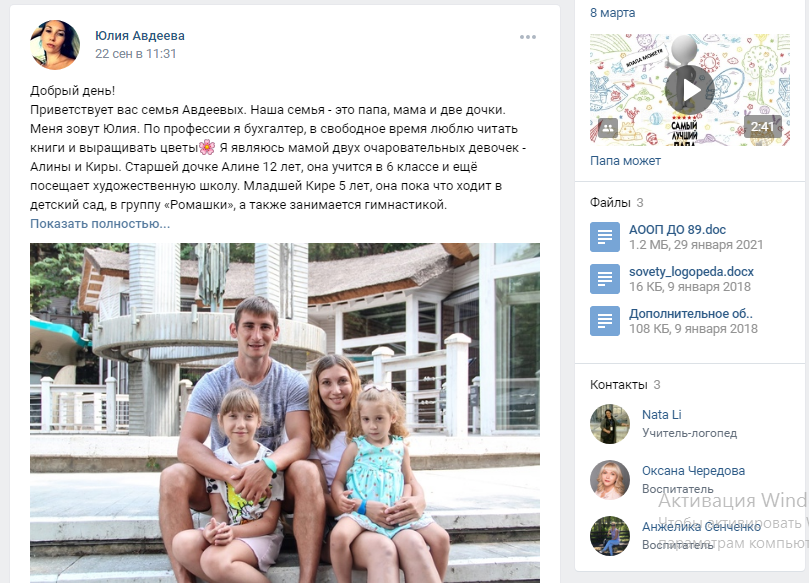 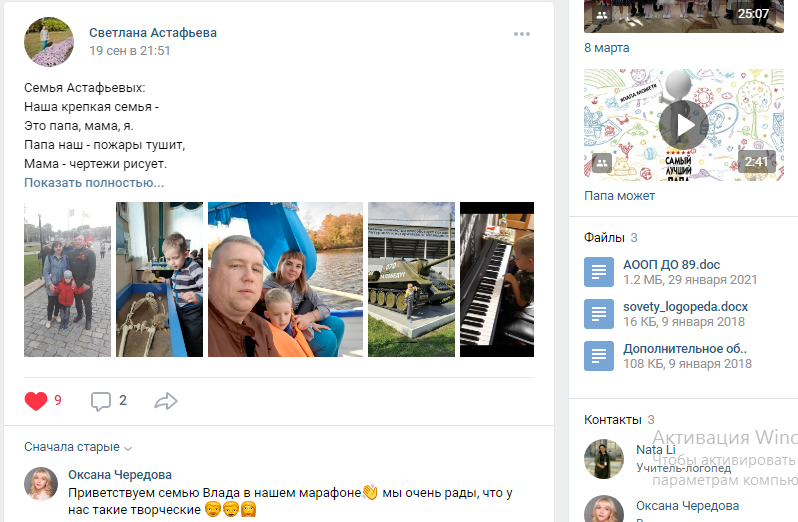 Приложение 4Обратная связь – доски планирования, достижения, оценки эмоций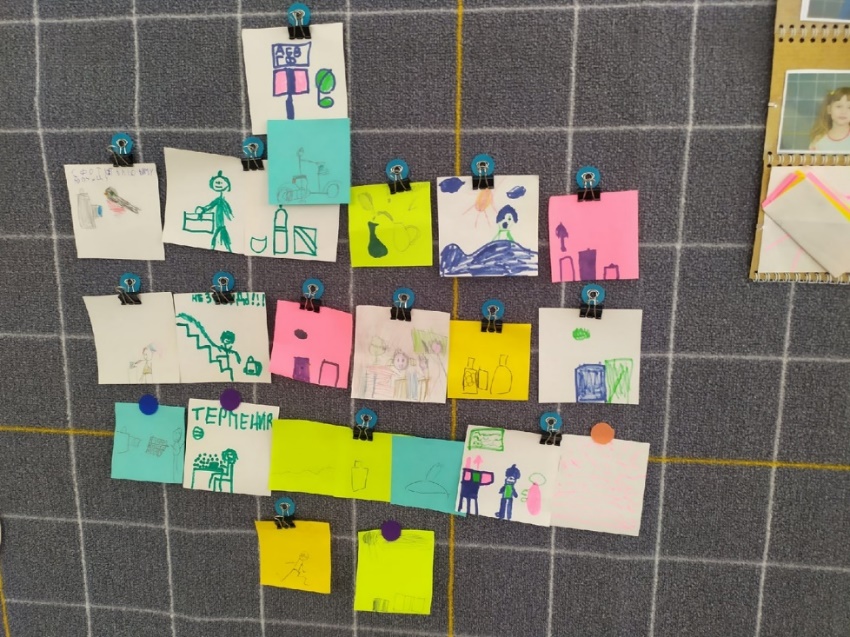 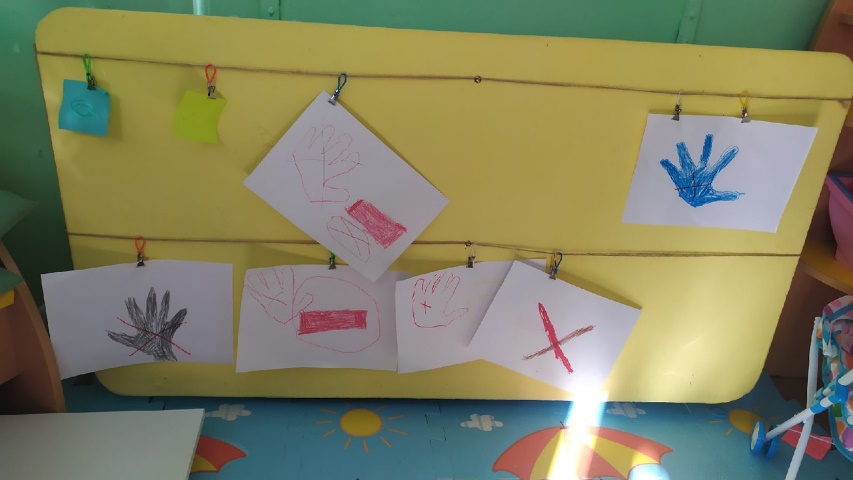 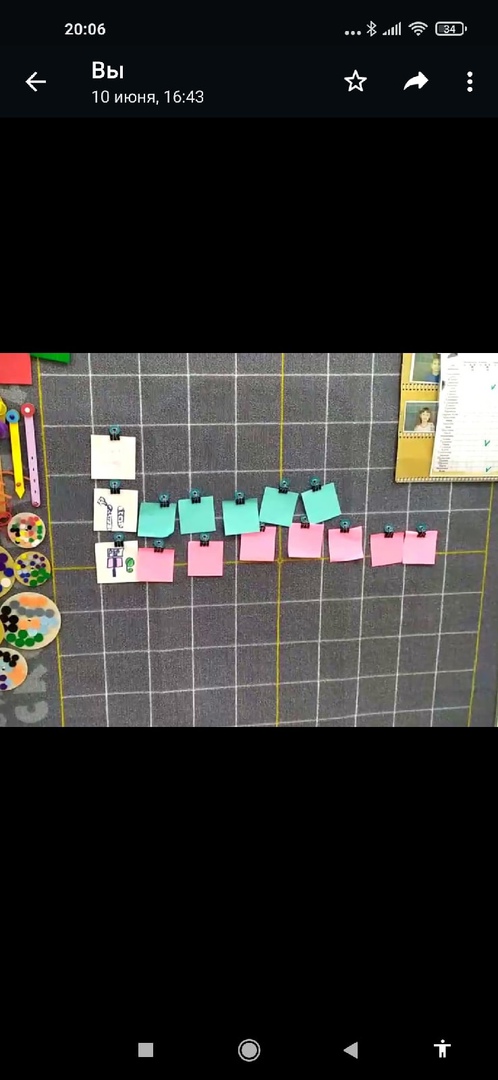 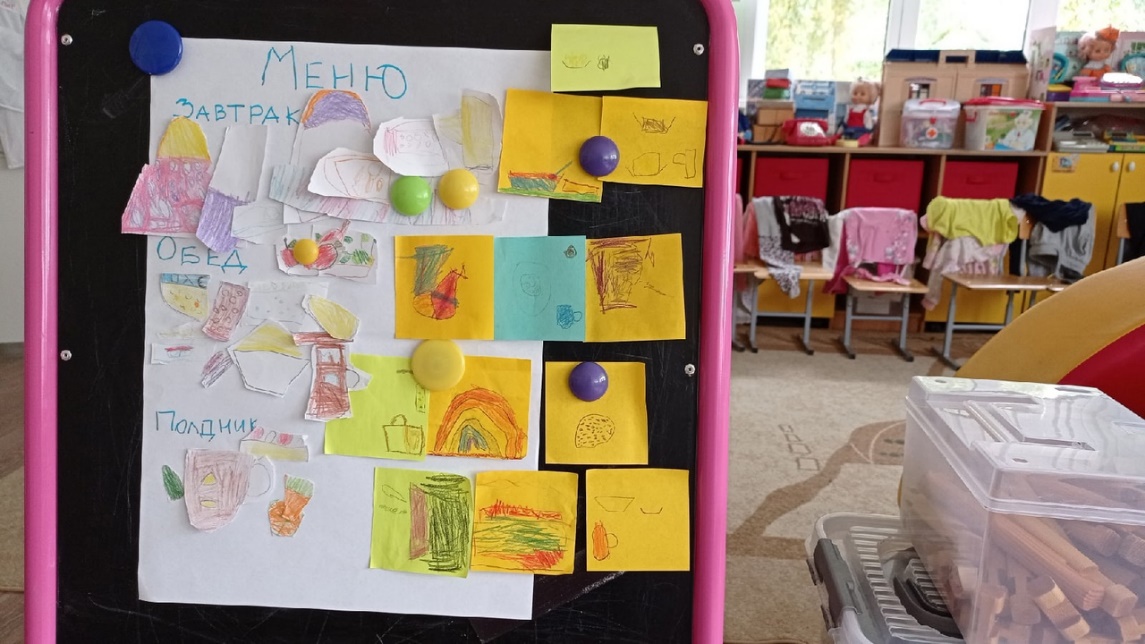 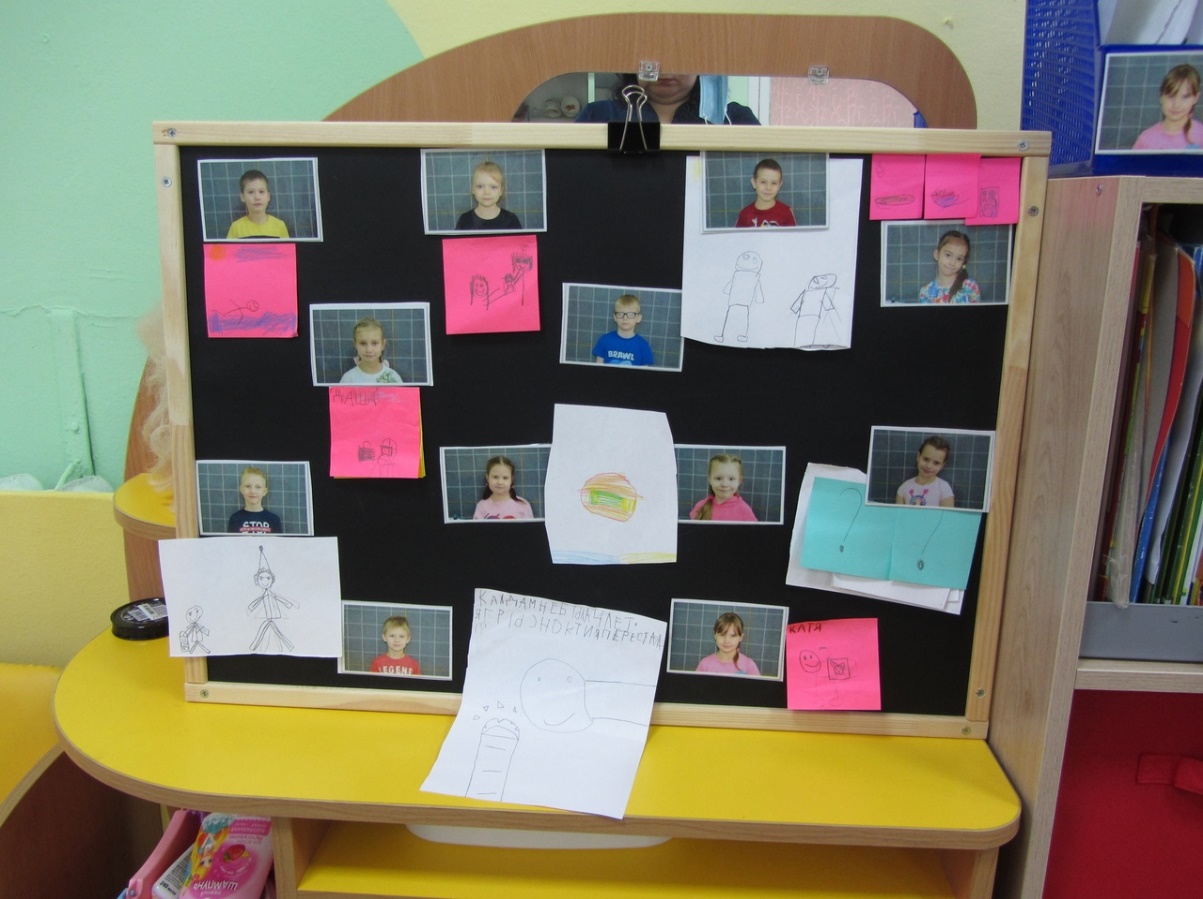 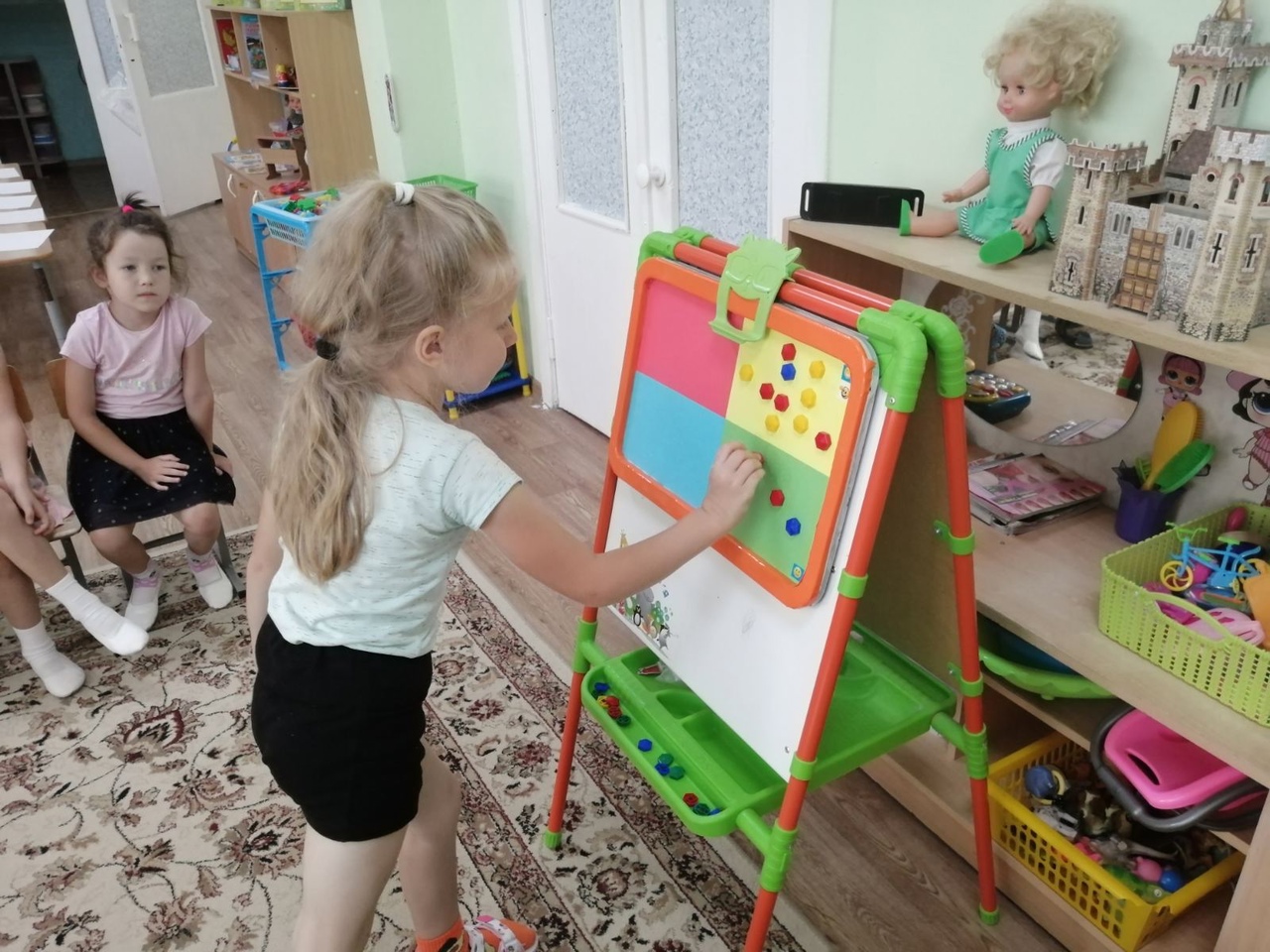 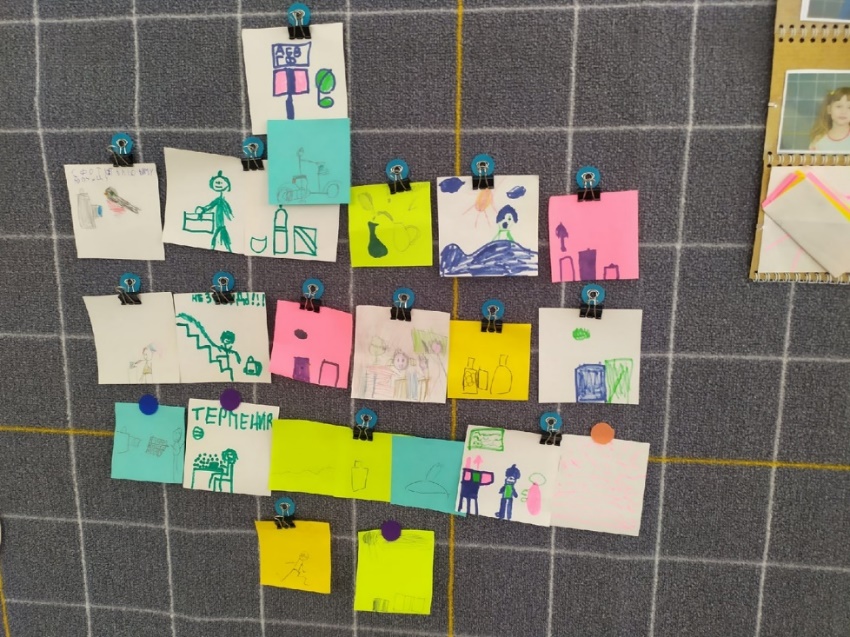 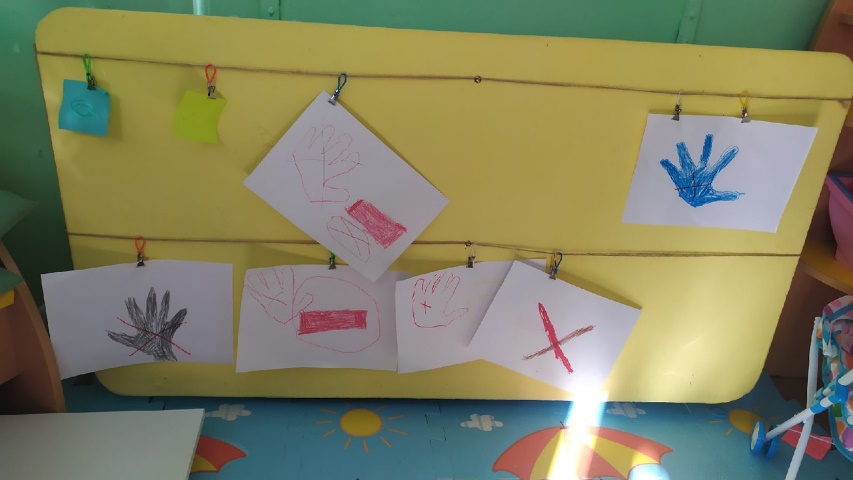 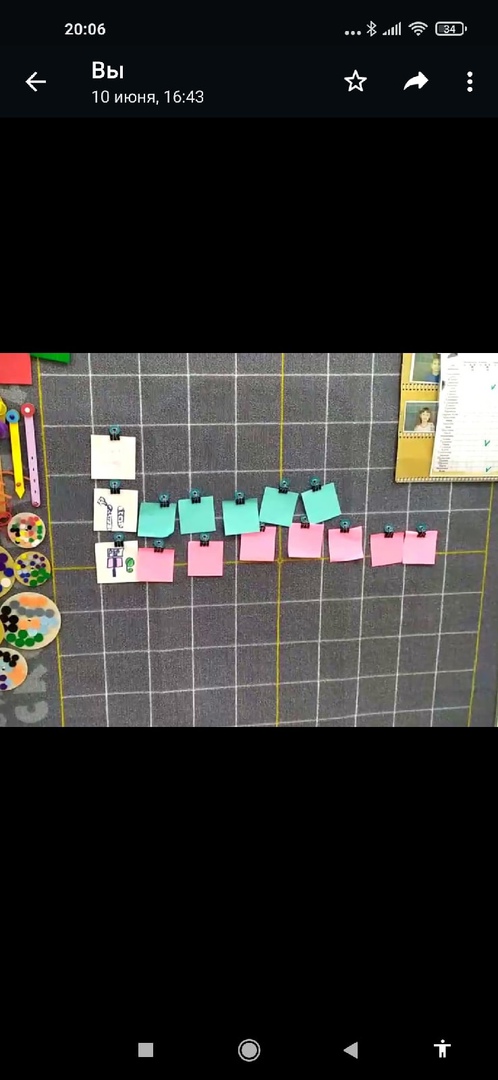 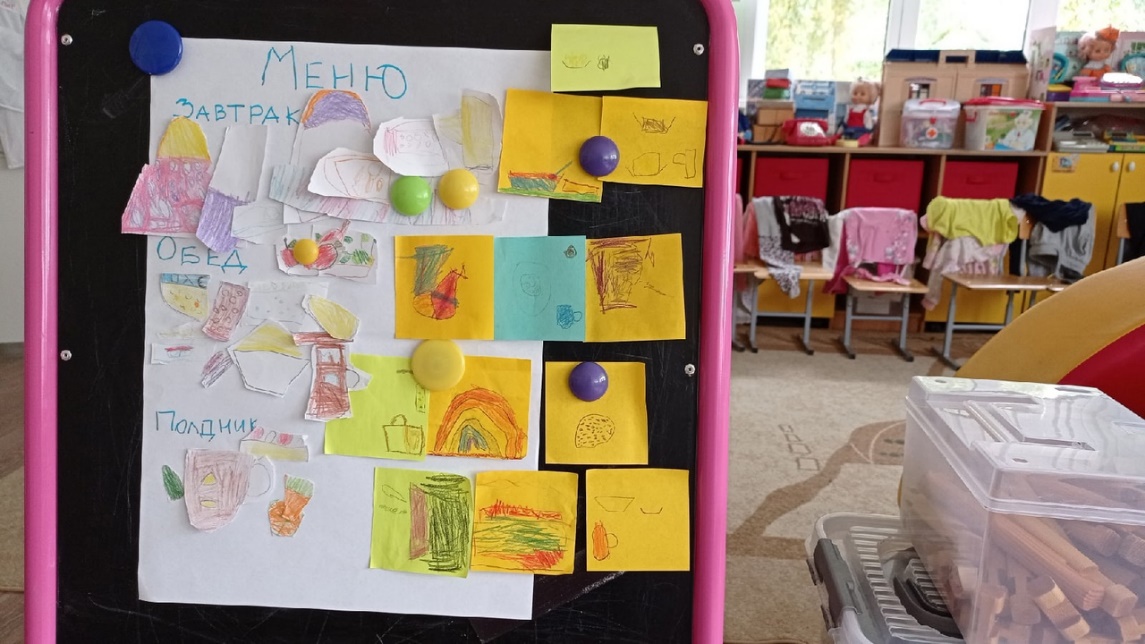 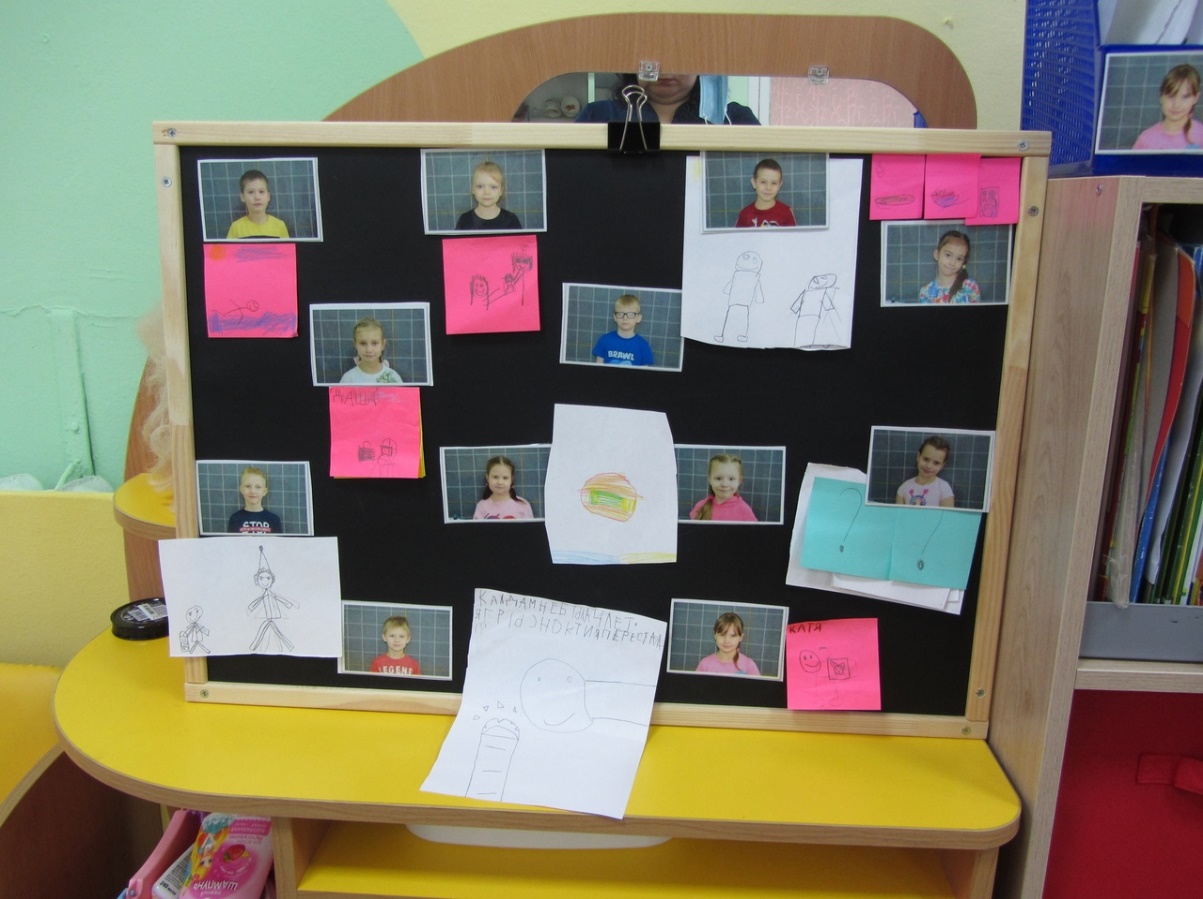 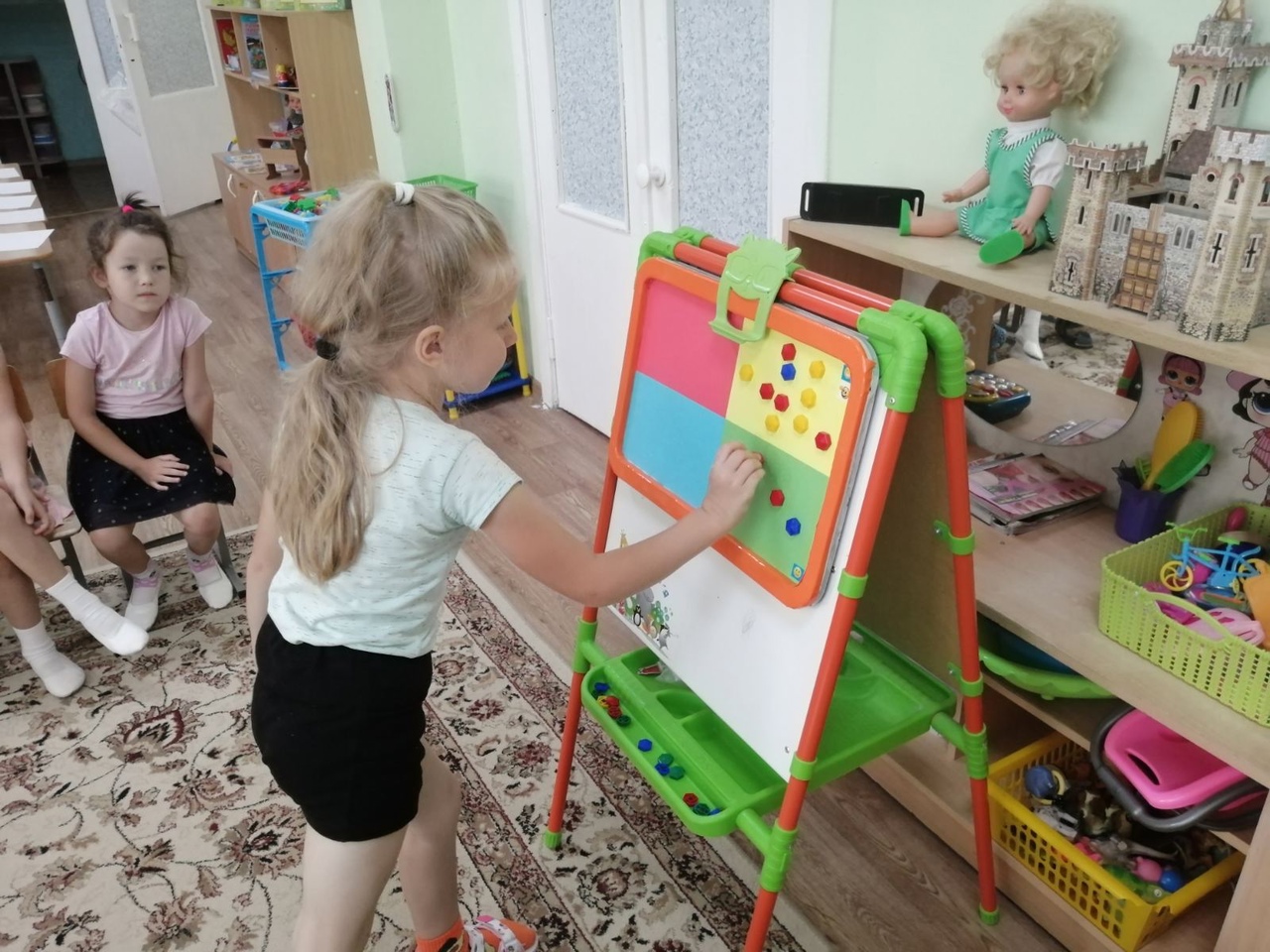 Приложение 5Групповой сбор – обсуждаем итоги марафона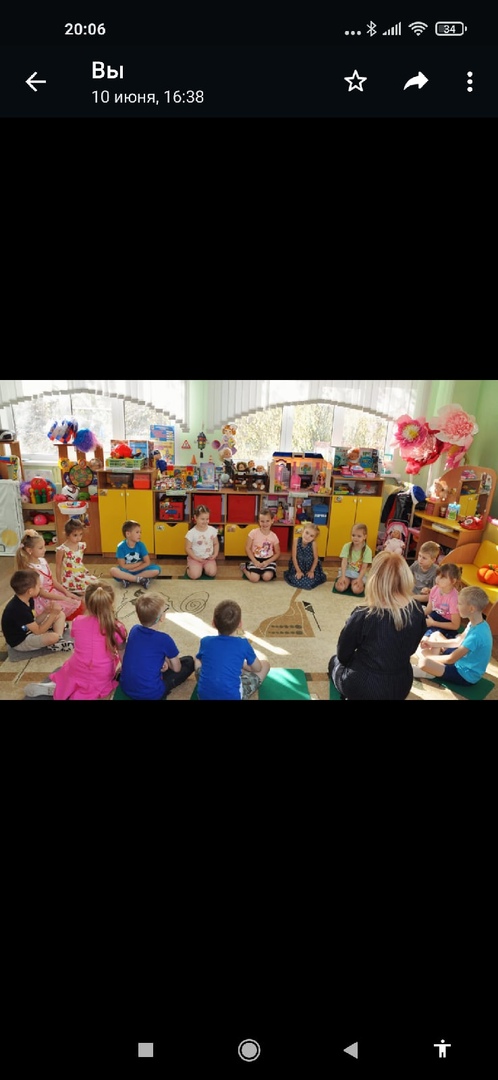 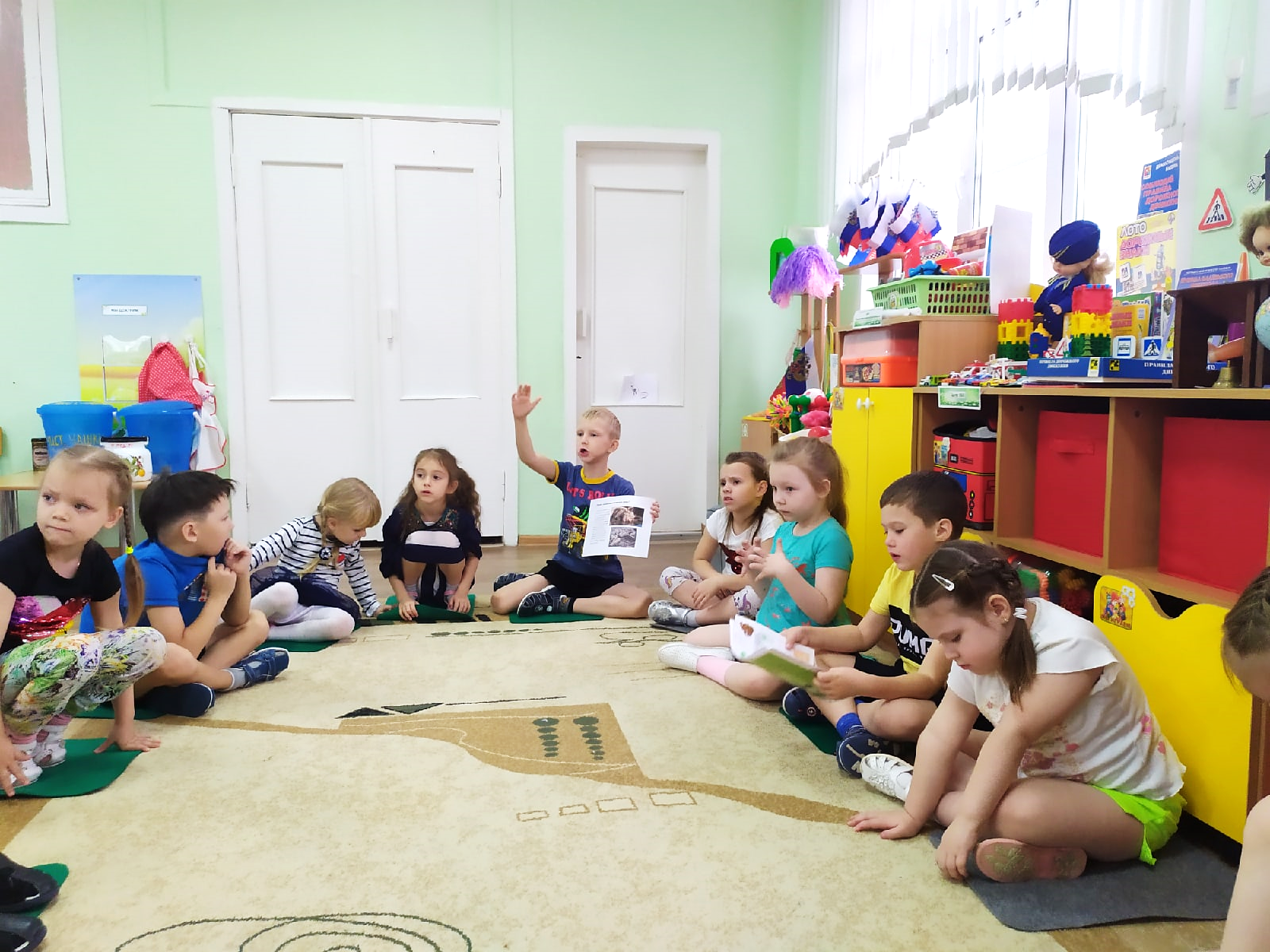 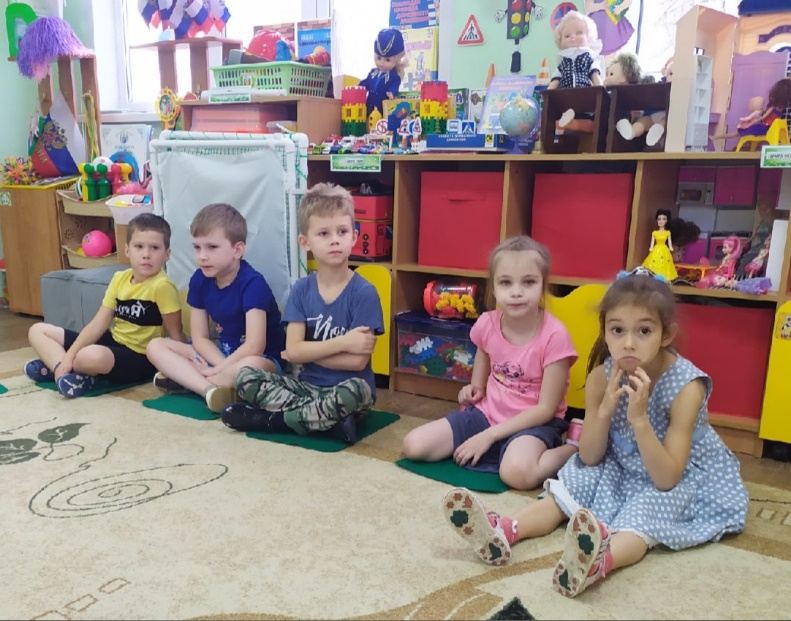 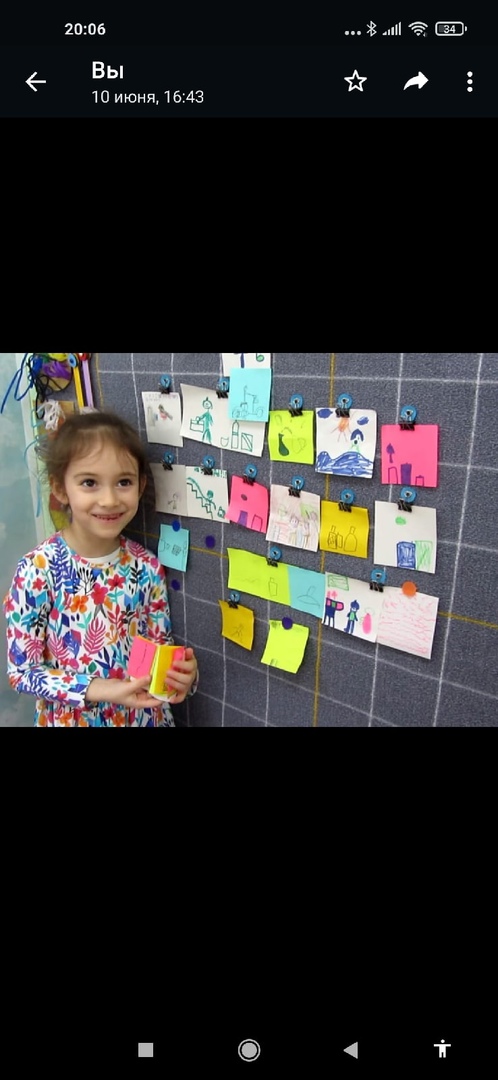 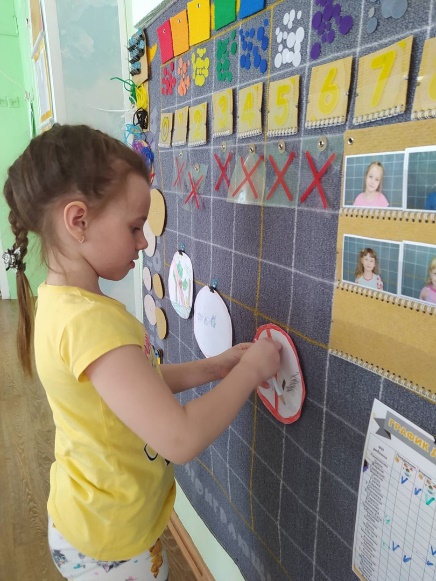 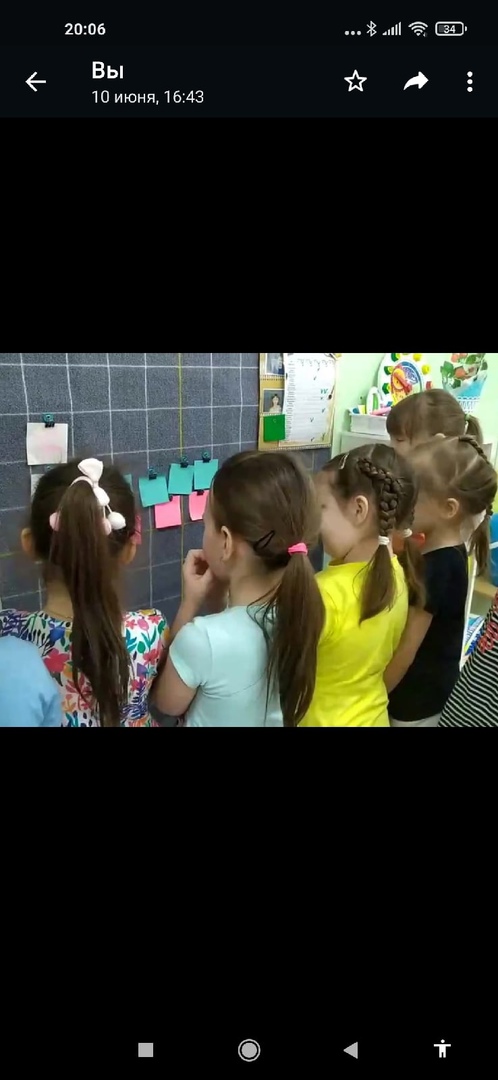 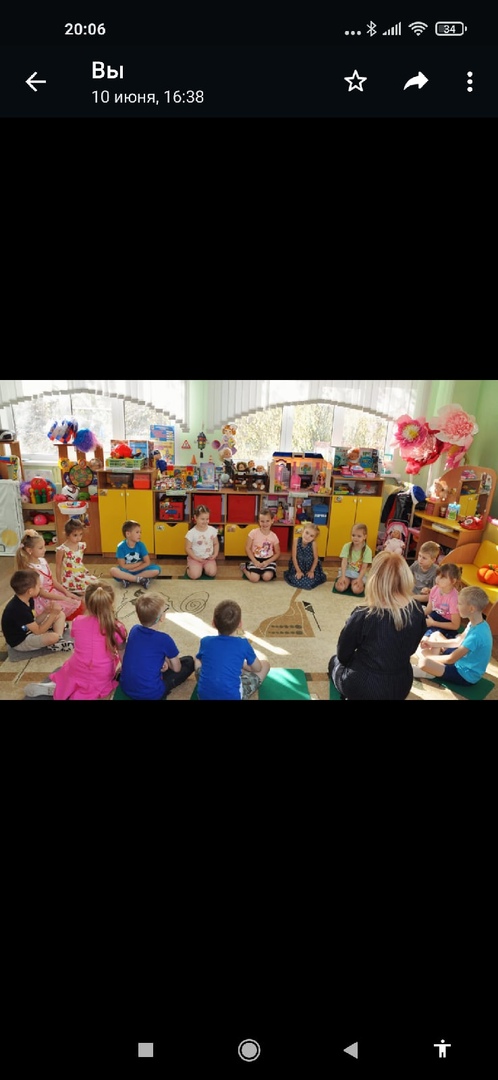 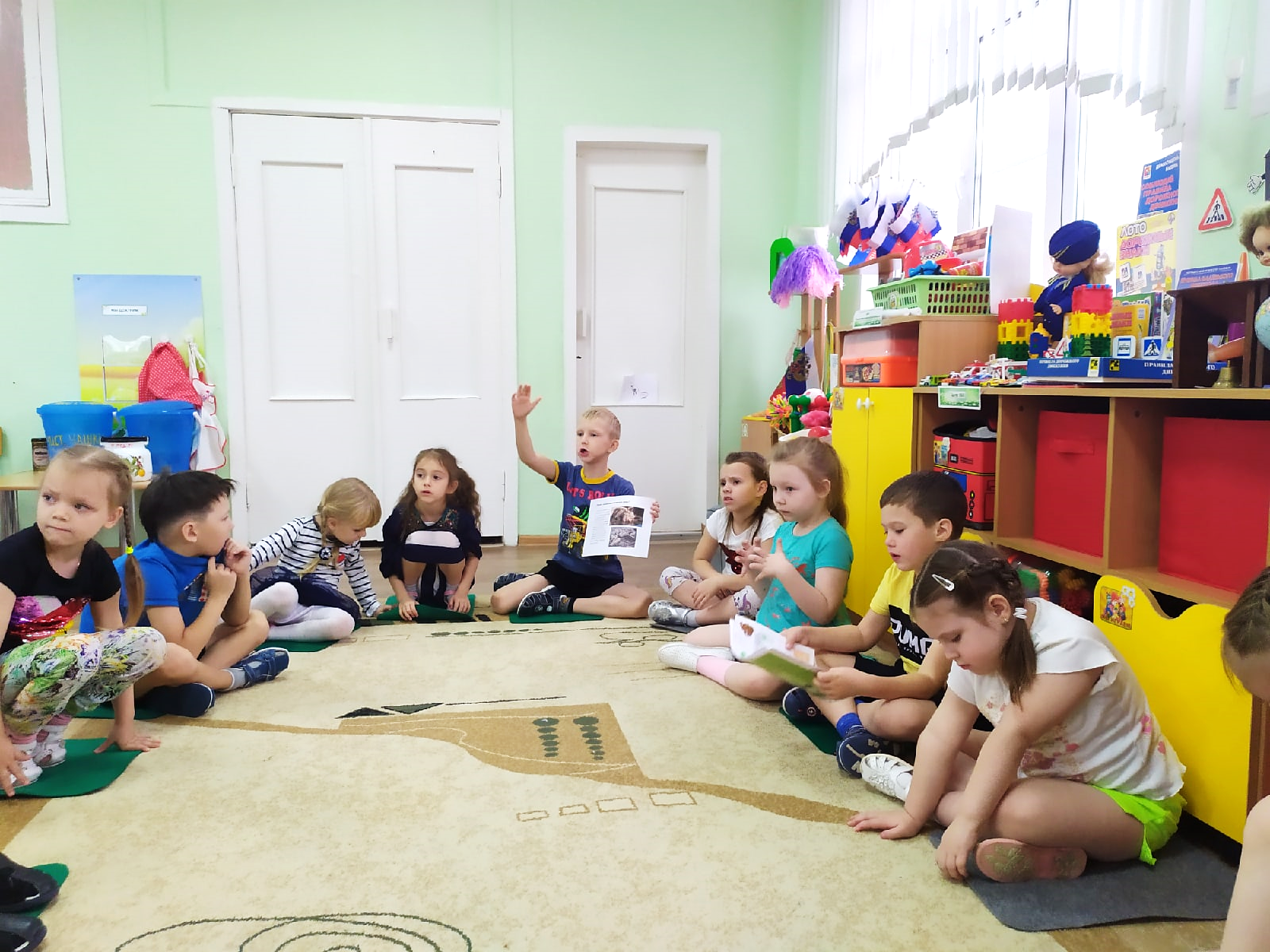 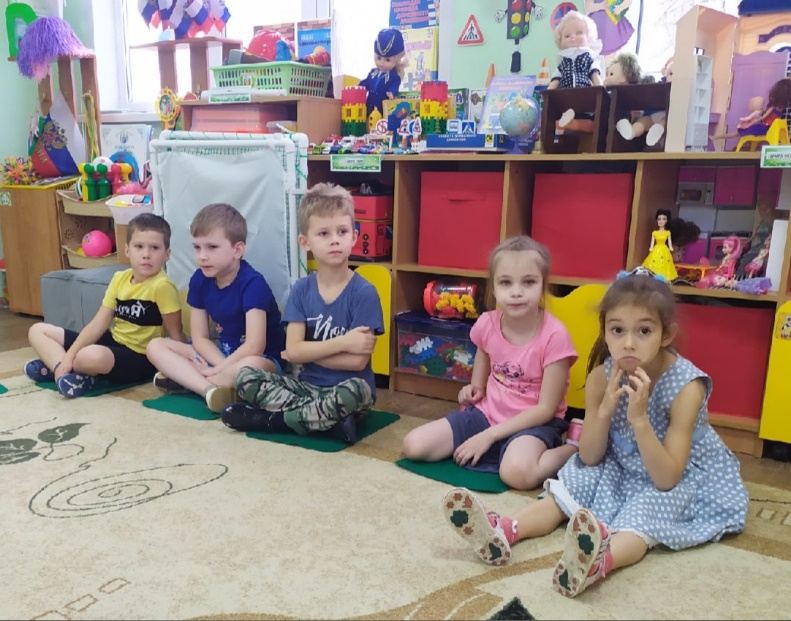 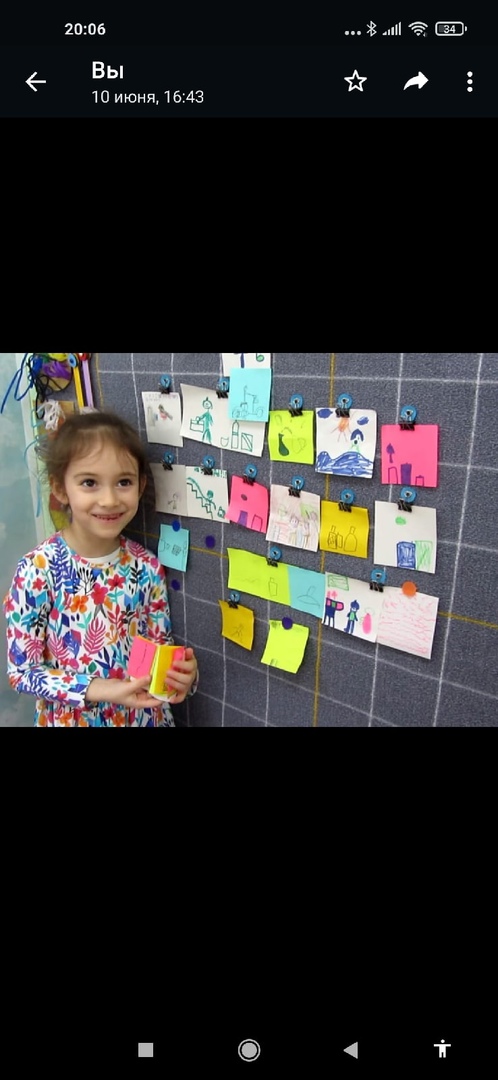 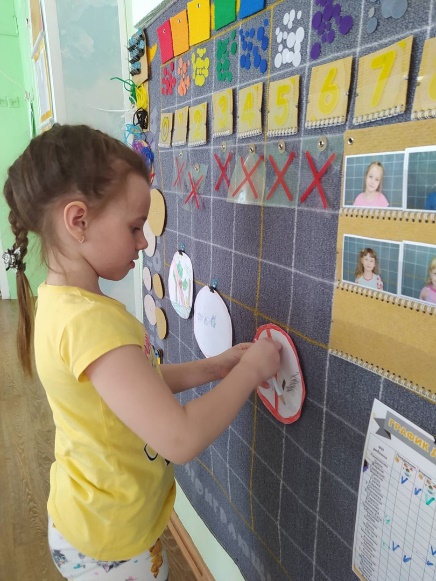 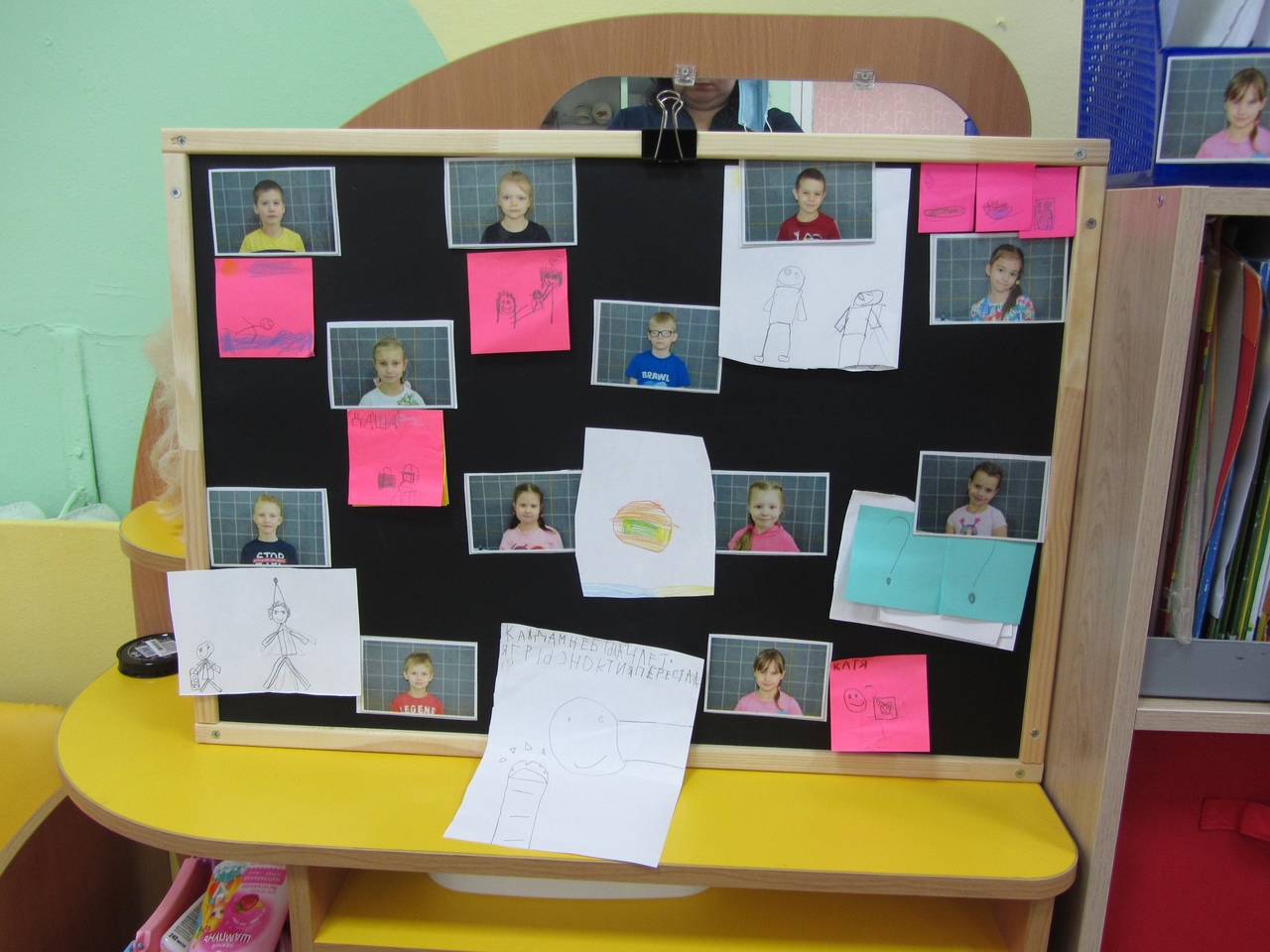 Авторы проекта, место работы Корженкова Наталья ВикторовнаКраснова Марина ВикторовнаКуренкова Наталья АлександровнаЧередова Оксана НиколаевнаМБДОУ детский сад №89 города Пензы «Солнечный лучик» Название (тема) управленческого проекта создания ЛРОС в ОО «Создание творческой образовательной среды посредством использования широких возможностей Интернет-ресурсов»Направление педагогического проекта Разработка технологии с акцентом на развитие личностного потенциала ключевых участников образовательных отношенийНазвание (тема) педагогического проекта  «Творческий марафон в социальной сетикак эффективная форма организации онлайн-взаимодействия всех участников образовательных отношений»Решаемая ключевая проблема   Отсутствие разработанных механизмов интеграции Интернет-ресурсов в образовательную среду ДОУЦель педагогического проекта  Создание условий для формирования эффективных способов взаимодействия всех участников образовательных отношений средствами Интернет-ресурсов, а именно социальной сети ВКЦелевая группа (класс, возраст) Дети старшего дошкольного возраста(5-7 лет)Основная идея педагогического проекта  Разработка и апробация технологии творческого марафона в социальной сети для развития личностного потенциала ключевых участников образовательных отношений2-3 тезиса, особенно ярко раскрывающие особенности проекта  Проект помогает решить стратегические задачи, обозначенные в управленческом проекте:•	создает условия для усиления доли «творческого» типа образовательной среды •	обеспечивает условия для повышения показателей таких приоритетных параметров среды, как обобщенность, мобильность, социальная активность.В проекте раскрываются основные направления и способы создания условий   для формирования эффективных способов взаимодействия всех участников образовательных отношений с использованием Интернет-ресурсов, а именно социальной сети ВКонтакте.Проект направлен на развитие личностного потенциала ключевых участников образовательных отношений, а это — педагоги, дети, родители, которые получают возможность для развития личностного потенциала — каждый на своем уровне:дети -  возможность быть самостоятельными, активными, инициативными;педагоги -  возможность использования новых эффективных инструментов, новые векторы и горизонты личностного и профессионального роста; родители -  возможность общения и включение в жизнь ребенка и детского сада; новых смыслов и возможностей в повышении родительской компетентности.  А в конечном итоге детский сад получает   возможность стать открытой творческой территорией.Ресурсы проектаМетодические материалы и инструменты Программы по развитию личностного потенциала, которые объединены в серию «Школа возможностей»Значимые продукты педагогического проекта Положение «Об электронной странице группы ВКонтакте».Пошаговая инструкция для педагогов по созданию страницы группы «ВКонтакте».Методические рекомендации по проведению творческого марафона в социальной сети.Банк творческих заданий «4К».Видео и фотоотчет марафонов, размещенных на сайте детского сада и на YouTube канале.Личный вклад педагогов в изменения в ООНад проектом работала команда из двух воспитателей и двух учителей-логопедов.Корженкова Н.В. и Чередова О.Н. – создали группу в ВК «Ромашки» и являются ее модераторами.Куренкова Н.А. и Краснова М.В. - создали группу ВК «Незабудки» и являются ее модераторами. Вся команда проекта принимала участие в разработке творческих марафонов (каждая для своей возрастной группы). Каждый участник для банка творческих заданий составляет каталог игр на развитие одного их навыков 4к.Корженкова Наталья Викторовна – критическое мышление.Краснова Марина Викторовна – коммуникация.Куренкова Наталья Александровна – командная работа.Чередова Оксана Николаевна – креативность. В онлайн пространстве создано сообщество «4К»», где участники команды делятся своими находками, вариантами и способами воплощения интересных идей и задумок. Работа по созданию проекта  отражена на сайте образовательной организации.Представление результатов педагогического проекта (выступление, занятие, публикация)  Презентация и выступление